ASSOCIAZIONE  "I DIAVOLI  ARANCERI"Via Mulini, n° 2410015IVREA  (TO)P.IVA 06664940019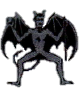              www.diavoliaranceri.com/ Il sottoscrittoNOME E COGNOME:_________________________________________________________DATA DI NASCITA: ____________COMUNE DI NASCITA:________________________VIA DI RESIDENZA:__________________________________________________________                                          COMUNE DI RESIDENZA:_____________________________________________________                                                                                                        N° DOCUMENTO:_____________________________________________________________RILASCIATO DA: _________________________________ IL:__________________E-MAIL:_____________________________________________________________________Richiede di essere ammesso. in qualità di socio,  all'Associazione  "I DIAVOLI ARANCERI". Dichiaro di essere a conoscenza  ed accettare  le regole comportamentali  stabilite dal regolamento interno dell'Associazione.PER ACCETTAZIONE ____________________________________Il  sottoscritto   dichiara  di  manlevare   l'Associazione   "I  DIA VOLI  ARANCERI"   da  qualsiasi procedimento   penale   o  civile   derivanti   dalla   partecipazione   al  getto   delle  arance   ed  alle manifestazioni collaterali organizzate dall'Associazione  nello Storico Carnevale d'Ivrea.FIRMA   _________________________________Il delegato Matteo Garbin, vista la presente richiesta, accetta l'iscrizione  a socio dell'arancere _____________________________ e viene rilasciata come attestazione la tessera n° _________Ivrea, li Per l'Associazione  "I DIAVOLI ARANCERI"